ООО «Автобус 62»             Исх. №  15/3 от 01.05.2015                                                                         Просим рассмотреть возможность поставки продукции нашего производства в адрес Вашей компании.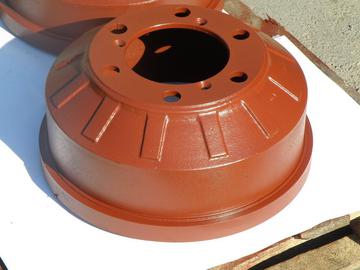                                                                            Цены указаны оптовые, без учета доставки.    ПРЕДОСТАВЛЯЕТСЯ ОТСРОЧКА ПЛАТЕЖА 14-30  календарных дней № п/пНоменклатураАртикулПрименяемостьс 01.10.2019с 01.10.2019с 01.10.2019№ п/пНоменклатураАртикулПрименяемостьЦена(с НДС)рубВес,кгЕд.ПродукцияПродукцияПродукцияПродукцияПродукцияПродукцияПродукцияБарабан тормозной8 шп. h-200mm4421-3501070.А62ПАЗ, ЗИЛ, КАВЗ440040Шт.Барабан тормозной8 шп. h-220mm.4421-3502070.А62ПАЗ, ЗИЛ620045Шт.Барабан тормозной10 шп.    h-200mm.6404-3501070.А62КАВЗ440040Шт.Барабан тормозной10 шп.    h-220 mm.6404-3502070.А62ПАЗ, ЛАЗ620045Шт.Барабан тормозной8 шп. h-200mm130-3502070.А62ЗИЛ410035Шт.Барабан тормозной6 шп. h-200mm3205-3501070.А62ПАЗ340030Шт.Барабан тормозной6 шп. h-170mm23-3502070.А62ПАЗ280023Шт.Барабан тормозной6 шп. h-177mm23-3502070-10.А62ПАЗ-3204 (диск 19,5)280023Шт.Барабан тормозной10 шп. h-255mm22-3502070-20.А62ЛИАЗ (мост RABA)540048Шт.Барабан тормозной10 шп. h-245mm52642-3501070.А62КАВЗ-4238550045Шт.Барабан тормозной                    6 шп.   h-240mm16-3501070-110.А62ПАЗ-3204,3203530035Шт.Барабан тормозной                    8 шп.   h-233mm231-3501070-20.06.А62ПАЗ-3204, 3203530036ШтБарабан тормозной                    8 шп.   h-256mm224-3502070.А62    ПАЗ-32053, 4234540040ШтБарабан тормозной                    6 шп.   h-220mm3307-3501070.А62ГАЗ-3307, 3306, 4301, 3309, 66, 3308270022ШтБарабан тормозной                    6 шп.   h-200mm3307-3502070.А62ГАЗ-3307,4301280020ШтБарабан тормозной                    6 шп.   h-120mm3302-3502070. А62ГАЗ-3302125014Шт